Инструкция по подключению к ВКС ООО «ТПИ».	ООО «ТПИ» организует ВКС с использованием программных средств, разработанных фирмой Trueconf.Для подключения к ВКС необходимо:-	Зарегистрироваться в системе TRUECONF ONLINE; -	Скачать и установить дистрибутив программы trueconf;-	Войти в систему.Регистрация в системе TRUECONF ONLINE:Перейдите на сайт http://trueconf.ru/В правом верхнем углу щелкните опцию «Регистрация»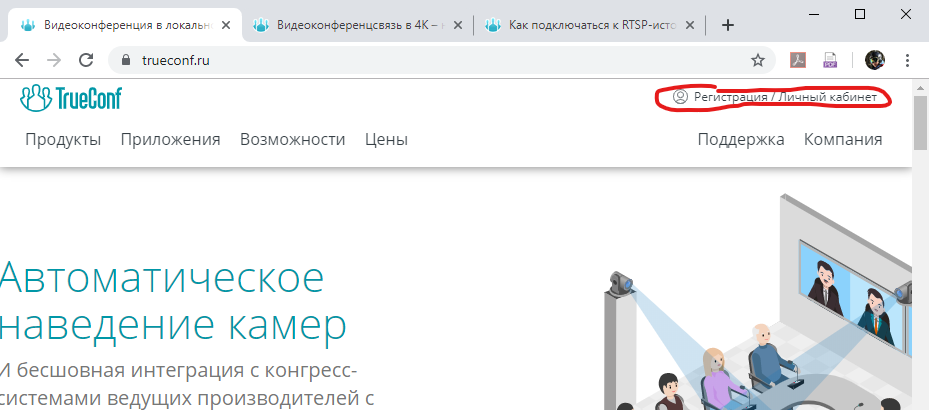 В раскрывшемся окне выберете опцию «Регистрация»
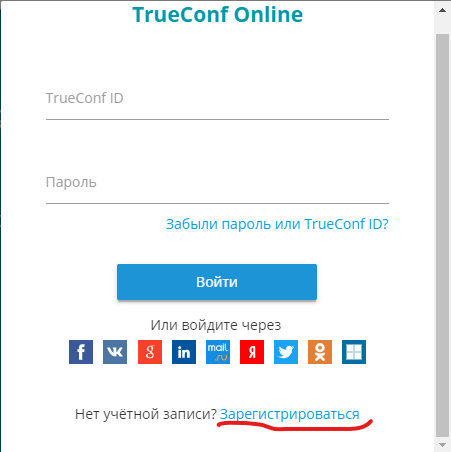 После в открывшихся полях заполните анкету для регистрации. 
При этом trueconf id — это имя пользователя в системе trueconf online.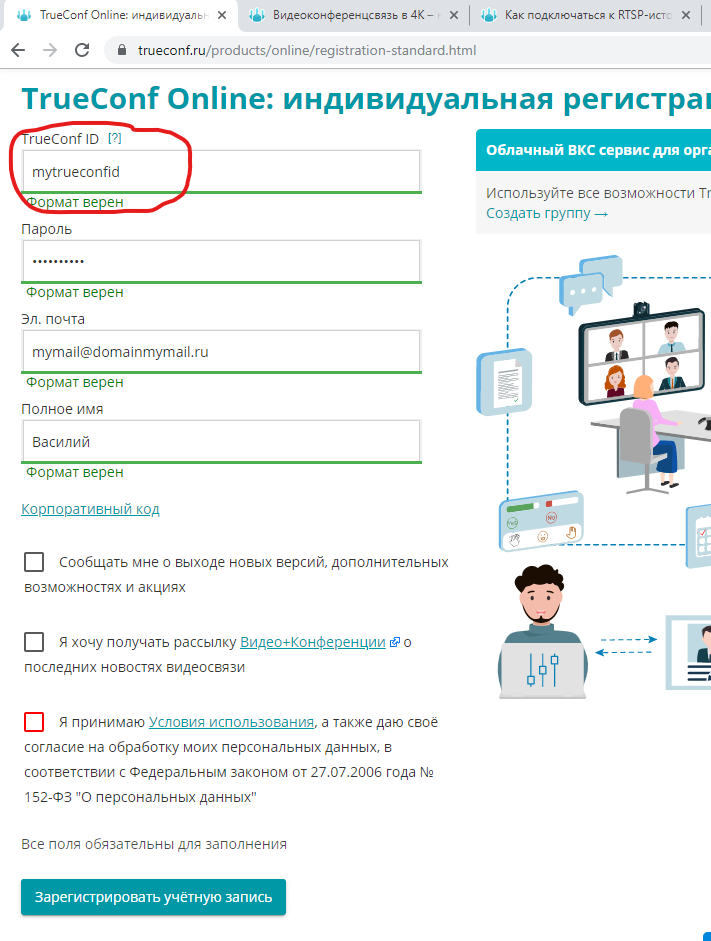 Зайти в электронную указанную электронную почту, подтвердить регистрацию.Скачивание – установка программы trueconf:Перейдите на сайте trueconf.ru На стартовой странице в верхнем меню выберите опцию «Приложения» и тип операционной системы компьютера, с которого будете участвовать.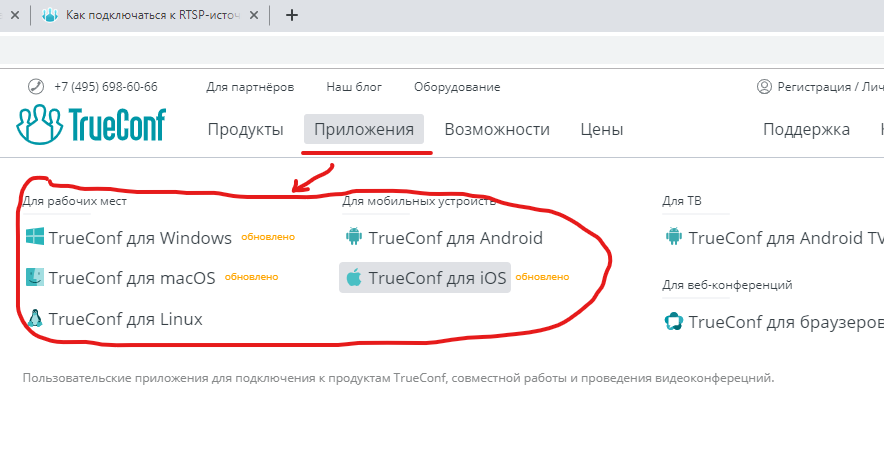 В раскрывшемся окне выберете опцию «Скачать TrueConf для Windows» или «Загрузите в Mac App Store» 
В раскрывшемся окне есть ссылка на скачивание и краткая инструкция по установке и входу в систему Trueconf Online.Перешлите TrueConf ID на адрес markovdv@transpir.ru